 До інформаційної картки додається форма заяви.Згідно з вимогами ISO 9001Введено в дію з 22.01.2019 А-14-02-03Версія 01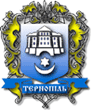 Тернопільська міська радаТернопільська міська радаІНФОРМАЦІЙНА КАРТКАСкасування містобудівних умов та обмежень для проектування об’єкта будівництва Управління містобудування, архітектури та кадастру ІНФОРМАЦІЙНА КАРТКАСкасування містобудівних умов та обмежень для проектування об’єкта будівництва Управління містобудування, архітектури та кадастру Оригінал: головний спеціаліст з питань управління якістюКопія: згідно з реєстром розсилки (Ф-01/П-СУЯ/01)Оригінал: головний спеціаліст з питань управління якістюКопія: згідно з реєстром розсилки (Ф-01/П-СУЯ/01)РОЗРОБИВ (відповідальна особа ВО за надання АП)ПЕРЕВІРИВЗАТВЕРДЖУЮНачальник управління містобудування, архітектури та кадастру____________    В.Й. БесагаУповноважений з питань СУЯ, заступник міського голови-керуючий справами____________   І.С. ХімейчукМіський голова___________   С.В. Надал             10.01.2019                 14.01.2019            14.01.20191. СНАП або ЦНАП(місцезнаходження (адреса), режим роботи, довідковий телефон, адреса електронної пошти та веб-сайту)Відділ «Центр надання адміністративних послуг»вул. Князя Острозького, 6,  1 поверх Графік прийому громадян:Пн., Ср., Чт. – 9.00 до 16.00 год.Вт. - 11.00 до 20.00 год.Пт.- 9.00 до 15.00 год.Сб. – 8.00 – 15.00 год.Веб-сайт: cnap.rada.te.uaЕлектронна пошта: cnapternopil@meta.uaтел.40-41-90.2.Вичерпний перелік документів, необхідних для отримання АП, що передбачені законом, та вимоги до нихI.За заявою замовника:Оригінал містобудівних умов та обмежень для проектування об’єкта будівництва.II.На виконання приписів головних інспекторів будівельного нагляду центрального органу виконавчої влади, що реалізує державну політику з питань державного архітектурно-будівельного контролю та нагляду.III. За рішенням суду.3.Порядок та спосіб подання документів Заява з пакетом документів подається в відділ «Центр надання адміністративних послуг» особисто або за дорученням.4.Платність (безоплатність) АП, розмір та порядок внесення плати (адміністративного збору) за платну АП; розрахунковий рахунок для внесення платиБезкоштовно.5.Строк надання АППротягом 10 робочих днів з дня реєстрації заяви6.Результат надання АПНаказ про скасування містобудівних умов та обмежень для проектування об’єкта будівництва.7.Спосіб і місце отримання відповіді (результату АП)Особисто (за дорученням) в відділі «Центр надання адміністративних послуг» або засобами поштового зв’язку.8.Перелік підстав для відмови у наданні АП1.Неповний пакет документів9.Акти законодавства, що регулюють порядок та умови надання АП (пункти, статті, розділи тощо, назва та реквізити законодавчих актів)1.Ст.29 Закону України «Про регулювання містобудівної діяльності» від 17.02.2011  № 3038-VI2.Наказ Міністерства регіонального розвитку, будівництва та житлово-комунального господарства України «Про затвердження Порядку ведення реєстру містобудівних умов та обмежень»  від 31.05.2017р. № 13510.Адреса та режим роботи виконавчого органу міської ради, що надає АПУправління містобудування, архітектури та кадаструвул. Коперника, 1; 2-й поверх, 205каб.Графік роботи:Понеділок – четвер з 8.00 – 17.15 год.П’ятниця з 8.00 – 16.00 год.Обідня перерва з 13.00 – 14.00 год.тел. 40-41-45.Електронна пошта:arhtern@ukr.net